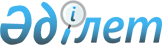 О внесении изменений и дополнений в приказ Министра по инвестициям и развитию Республики Казахстан от 30 января 2015 года № 88 "Об утверждении цен на услуги, реализуемые субъектом государственной монополии в сферах электронного документа и электронной цифровой подписи, информатизации, в области связи и телерадиовещания"
					
			Утративший силу
			
			
		
					Приказ Министра информации и коммуникаций Республики Казахстан от 12 апреля 2017 года № 133. Зарегистрирован в Министерстве юстиции Республики Казахстан 9 июня 2017 года № 15206. Утратил силу приказом Министра цифрового развития, инноваций и аэрокосмической промышленности Республики Казахстан от 20 ноября 2019 года № 314/НҚ.
      Сноска. Утратил силу приказом Министра цифрового развития, инноваций и аэрокосмической промышленности РК от 20.11.2019 № 314/НҚ (вводится в действие по истечении десяти календарных дней после дня его первого официального опубликования).
      В соответствии с пунктом 2 статьи 20-1 Закона Республики Казахстан от 7 января 2003 года "Об электронном документе и электронной цифровой подписи", пунктом 2 статьи 9-1 Закона Республики Казахстан от 5 июля 2004 года "О связи" и пунктом 2 статьи 14 Закона Республики Казахстан от 24 ноября 2015 года "Об информатизации" ПРИКАЗЫВАЮ:
      1. Внести в приказ Министра по инвестициям и развитию Республики Казахстан от 30 января 2015 года № 88 "Об утверждении цен на услуги, реализуемые субъектом государственной монополии в сферах электронного документа и электронной цифровой подписи, информатизации, в области связи и телерадиовещания" (зарегистрированный в Реестре государственной регистрации нормативных правовых актов за № 10493, опубликованный 1 апреля 2015 года в информационно-правовой системе "Әділет") следующие изменения и дополнения:
      Цены на услуги, реализуемые субъектом государственной монополии в сфере электронного документа и электронной цифровой подписи, утвержденные указанным приказом, изложить в редакции согласно приложению к настоящему приказу;
      в Ценах на услуги, реализуемые субъектом государственной монополии в сфере информатизации, утвержденных указанным приказом:
      дополнить строками, порядковые номера 10, 11 и 12 следующего содержания:
      "
      ";
      в Ценах на услуги, реализуемые субъектом государственной монополии в области связи и телерадиовещания, утвержденных указанным приказом:
      строки, порядковые номера 1 и 2 изложить в следующей редакции:
      "
      ".
      Сноска. Пункт 1 с изменением, внесенным приказом Председателя Комитета национальной безопасности Республики Казахстан от 18.03.2019 № 15/қе (вводится в действие по истечении десяти календарных дней после дня его первого официального опубликования).


      2. Комитету государственного контроля в области связи, информатизации и информации Министерства информации и коммуникаций Республики Казахстан (Кожихову А.Г.) в установленном законодательством порядке обеспечить:
      1) государственную регистрацию настоящего приказа в Министерстве юстиции Республики Казахстан;
      2) направление копии настоящего приказа на официальное опубликование в Эталонный контрольный банк нормативных правовых актов Республики Казахстан в течение десяти календарных дней со дня его государственной регистрации в Министерстве юстиции Республики Казахстан;
      3) размещение настоящего приказа на интернет-ресурсе Министерства информации и коммуникаций Республики Казахстан.
      3. Контроль за исполнением настоящего приказа возложить на курирующего вице-министра информации и коммуникаций Республики Казахстан.
      4. Настоящий приказ вводится в действие по истечении десяти календарных дней после дня его первого официального опубликования.
      "СОГЛАСОВАН"
Министр оборонной и
аэрокосмической промышленности
Республики Казахстан
________________ Б. Атамкулов
"__" _____________ 2017 года 
      "СОГЛАСОВАН"
Министр национальной экономики
Республики Казахстан
________________ Т. Сулейменов
"__" _____________ 2017 года  Цены на услуги, реализуемые субъектом государственной монополии в сфере электронного документа и электронной цифровой подписи
      Примечание:
      * Услуги оказываются уполномоченному органу в сфере электронного документа и электронной цифровой подписи.
					© 2012. РГП на ПХВ «Институт законодательства и правовой информации Республики Казахстан» Министерства юстиции Республики Казахстан
				
10.
Мониторинг обеспечения безопасного функционирования объектов информатизации "электронного правительства"
1 объект 
882 242,86
988 112
11.
Мониторинг обеспечения информационной безопасности объектов информатизации "электронного правительства" посредством системы мониторинга обеспечения информационной безопасности
1 узел
162 148,21
181 606
12.
Согласование задания на проектирование по созданию или развитию сервисного программного продукта в части соответствия требованиям информационной безопасности
1 услуга
76 934 
86 166 
1.
Техническое обеспечение работ по мониторингу радиочастотного спектра и радиоэлектронных средств, включая измерение параметров радиосигналов, обнаружение побочных электромагнитных излучений радиоэлектронной аппаратуры, а также техническое обеспечение работ по выявлению 

радиоэлектронных средств и высокочастотных устройств, действующих с нарушением законодательства Республики Казахстан в области связи, техническое обеспечение работ при проведении уполномоченным органом контроля качества услуг, оказываемых операторами связи, техническое обеспечение ведения реестра (базы данных) радиоэлектронных средств и радиочастотных присвоений,

техническое обеспечение работ при проведении уполномоченным органом в области технического сопровождения телерадиовещания контроля качества приема населением теле-, радиоканалов
1 услуга* 
385 411 881, 25
431 661 307
2.
Техническое сопровождение мероприятий по международной координации орбитально-частотного ресурса Республики Казахстан в Международном союзе электросвязи
1 спутниковая сеть 
5 256 689,29
5 887 492
      Министр информации и коммуникаций
Республики Казахстан

Д. Абаев 
Приложение
к приказу Министра
информации и коммуникаций
Республики Казахстан
от 12 апреля 2017 года
№ 133Приложение 1
к приказу Министра
по инвестициям и развитию
Республики Казахстан
от 30 января 2015 года № 88
№ п/п
Наименование услуги
Единица измерения
Цена без учета НДС, тенге
Цена с учетом НДС, тенге
1
2
3
4
5
1.
Услуги доверенной третьей стороны Республики Казахстан, осуществляющей подтверждение подлинности иностранной электронной цифровой подписи
1 услуга*
18 867 196,43
21 131 260
2.
Услуги корневого удостоверяющего центра Республики Казахстан, осуществляющего подтверждение принадлежности и действительности открытых ключей электронной цифровой подписи удостоверяющих центров
1 услуга*
18 434 031,25
20 646 115
3.
Услуги национального удостоверяющего центра Республики Казахстан, обслуживающего участников "электронного правительства", государственных и негосударственных информационных систем
1 услуга*
178 367 432,14
199 771 524
4.
Услуги удостоверяющего центра государственных органов Республики Казахстан, обслуживающего государственные органы, должностных лиц государственных органов в информационных системах государственных органов Республики Казахстан
1 услуга*
54 237 993,75
60 746 553